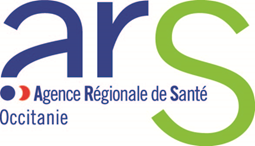 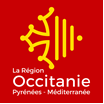 Les dossiers devront donc être déposés au plus tard le 19 juin 2020 :A la fois :Par courrier postal à l’adresse suivante : Hôtel de RégionDirection des Solidarités et de l’Egalité22 Boulevard du Maréchal Juin31406 TOULOUSE CEDEX 9Et Par voie électronique obligatoirement et simultanément aux adresses mail suivantes :Pour la Région : julie.laure@laregion.fr et chantal.humeau@laregion.frPour l’ARS à l’adresse Ars-oc-dsp-aap@ars.sante.frLe dossier de candidature doit comprendre impérativement les pièces suivantes : Une lettre adressée à la Présidente de Région et au Directeur Général de l’ARS Occitanie datée et signée par le.la représentant.e habilité.e pour engager la structure / le candidat.Le dossier de demande de subvention et son annexe (téléchargeable sur le site Internet de l’ARS rubrique « Appel à projets » ou sur le site internet de la Région Occitanie rubrique « Aides et Appels à projets ».Ce dossier devra notamment contenir :Les éléments suivants relatifs au candidat : présentation de la structure présentation des compétences en matière :de santé environnement de perturbateurs endocriniensexpériences en lien avec les établissements de formation cibles et/ou des travailleurs sociaux en exercice professionnelLa description du projet :Objectifs et déroulé du projetCibles du projet : quels apprenant.es (de quelles formations) ? combien ? à quel moment de leur formation ? Méthodologie et outils Description des moyens humains et organisationnelsPartenariats mobilisésCalendrier de mise en œuvreIndicateurs d’évaluation du projetBudget prévisionnel et plan de financement proposé3- Les pièces complémentaires suivantes :Un Relevé d’identité bancaire (IBAN et BIC), portant une adresse correspondant à celle du n° SIRETLe pouvoir du représentant de la structure à la personne déposant le dossier si celui-ci n’est pas le représentant légalLe bilan d’action N-1 si action renouveléeLes statuts La liste des membres du Conseil d’Administration et/ou du bureau  La déclaration de création ou de modification de l’association en préfecture (JO)Les comptes approuvés de l’exercice n- 1 Le rapport d’activité n- 1L’attestation de non assujettissement à la TVA le cas échéant (si le budget est présenté TTC)ET dans le cas d’un groupement de structures, les pièces complémentaires suivantes :La convention de partenariat (ou a minima projet de convention) précisant notamment la répartition des rôles et responsabilités entre structures) Les partenariats techniques précisant implication et mobilisation des partenaires Les partenariats financiers (en précisant si co-financements acquis et envisagés)Présentation de la structureRelations avec l’administrationRelations avec d’autres structuresMoyens humains de la structure au 31 décembre de l’année écouléeBudget de la structureAnnée 20.. ou exercice du ….. au ……Ne pas indiquer les centimes d'euros.L'attention du demandeur est appelée sur le fait que les indications sur les financements demandés auprès d'autres financeurs publics valent déclaration sur l'honneur et tiennent lieu de justificatifs. Présentation des compétences en matière de santé environnement Merci de rédiger………………………………………………………………………………………………………………………………………………………………………………………………………………………………………………………………………………………………………………………………………………………………………………………………………………………………………………………………………………………………………………………………………………………………………………………………………………………………………………………………………………………………………………………………………………………………………………………………………………………………………………………………………………………………………………………………………………………………………………………………………………………………………………………………………………………………………………………………………………………………………………………………………………………………………………..Présentation des compétences en matière de perturbateurs endocriniensMerci de rédiger…………………………………………………………………………………………………………………………………………………………………………………………………………………………………………………………………………………………………………………………………………………………………………………………………………………………………………………………………………………………………………………………………………………………………………………………………………………………………………………………………………………………………………………………………………………………………………………………………………………………………………………………………………………………………………………………………………………………………………………………………………………………………………………………………………………………………………………………………………………………………………………………………………………………………………………Expériences en lien avec les établissements de formations cibles et/ou des travailleurs sociaux en exercice professionnelMerci de rédiger…………………………………………………………………………………………………………………………………………………………………………………………………………………………………………………………………………………………………………………………………………………………………………………………………………………………………………………………………………………………………………………………………………………………………………………………………………………………………………………………………………………………………………………………………………………………………………………………………………………………………………………………………………………………………………………………………………………………………………………………………………………………………………………………………………………………………………………………………………………………………………………………………………………………………………………La méthode d’évaluation est destinée à définir comment les effets de l’action seront mesurés, par exemple au moyen de comparaison avant/après… Elle impose de réinterroger les objectifs (qu’est-ce que je veux et peux mesurer ?). Elle doit décrire de façon détaillée comment et dans quelle mesure l'objectif sera atteint en précisant et en décrivant les outils de mesure.Les indicateurs de processus décrivent les éléments du projet et de son déroulement (acteurs, moyens et ressources utilisées, méthodes employées, livrables…). Ils permettent de s’interroger : les étapes prévues ont-elles été toutes réalisées dans le respect des délais et du budget? Les moyens ont-ils été tous mobilisés? Comment s’effectue le suivi par les instances décisionnelles ? (organisation d’un comité de suivi, dialogue de gestion).Ces indicateurs de processus facilitent l’identification des éléments positifs et/ou les difficultés de mise en œuvre de l'action. Cette analyse doit permettre in fine de porter un jugement sur la mise en œuvre de l’action et sur sa continuation, son aménagement ou son arrêt. Les indicateurs d’activité expriment par des données souvent chiffrées la production d'une action réalisée (nombre de bénéficiaires, de réunions…) selon une approche quantitative.Les indicateurs de résultats permettent de mesurer l’atteinte des objectifs selon une approche qualitative : qu’est-ce qui a changé? Quelles appropriations des connaissances ont été observées ? Y a-t-il un impact de l’action sur la santé?Ne pas indiquer les centimes d'euros.L'attention du demandeur est appelée sur le fait que les indications sur les financements demandés auprès d'autres financeurs publics valent déclaration sur l'honneur et tiennent lieu de justificatifs.Le droit d'accès aux informations prévues par la loi n° 78-17 du 6 janvier 1978 relative à l'informatique, aux fichiers et aux libertés s'exerce auprès du service ou de l'établissement auprès duquel vous déposez cette demande.Je soussigné(e), (nom et prénom)......................................................................…………………...........représentant(e) légal(e) de la structure ……………………………………….........Déclare- que la structure est à jour de ses obligations administratives, comptables, sociales et fiscales (déclarations et paiements correspondants) ;- exactes et sincères les informations du présent dossier ;- Demander une subvention de : …………………… € au titre de l'année 2020- Demander une subvention de : …………………… € au titre de l'année 20..- Demander une subvention de : …………………… € au titre de l'année 20..- Demander une subvention de : …………………… € au titre de l'année 20..- que cette subvention, si elle est accordée, sera versée au compte bancaire de la structure (joindre un RIB)Spécifiquement pour les associations : - que l'association respecte les principes et valeurs de la Charte des engagements réciproques conclue le 14 février 2014 entre l'État, les associations d'élus territoriaux et le Mouvement associatif, ainsi que les déclinaisons de cette charte ;- que l’association a perçu un montant total et cumulé d’aides publiques (subventions financières -ou en numéraire- et en nature) sur les trois derniers exercices (dont l’exercice en cours) :□ inférieur ou égal à 500 000 €□ supérieur à 500 000 €Si le signataire n'est pas le représentant statutaire ou légal, joindre le pouvoir ou mandat (portant les 2 signatures - celle du représentant légal et celle de la personne qui va le représenter) lui permettant d'engager celle-ci.Fait, le ............................................ à .......................................................................................................SignatureSi, et seulement si, l'association a déjà perçu au cours des trois derniers exercices (dont l'exercice en cours) des subventions au titre d'un texte relevant de la réglementation européenne des aides d'Etat (de type : "Décision Almunia","Règlement de minimis", "Régime d'aide pris sur la base du RGEC"...) renseigner le tableau ci-dessous :En raison des circonstances particulières dues à l’épidémie de COVID 19, la Région et l’ARS Occitanie ont décidé de reporter la date de dépôt des dossiers de cet AMI (initialement prévue au 15 avril 2020) au 19 juin 2020. Les autres dispositions restent inchangées.4. Eléments relatifs au candidat NOM DE LA STRUCTUREN° SIRET Numéro RNA  ou à défaut celui du récépissé en préfecture Adresse du siège socialAdresse de gestion ou de correspondance (si différente)Représentant légal de la structure Téléphone secrétariate-mail secrétariatREFERENT du projetFonctionTéléphonee-mailLa structure bénéficie-t-elle d’agrément(s) administratif(s) Si oui, merci de préciser La structure est-elle reconnue d’utilité publique ? Si oui, date de publication au Journal Officiel La structure est-elle assujettie aux impôts commerciaux ?A quel réseau, union ou fédération, la structure est-elle affiliée ?La structure a-t-elle des adhérents personnes morales ? Si oui, lesquelles La structure est –elle agréée ou affiliée à une fédération agréée ?Nombre de bénévoles :Bénévole : personne contribuant régulièrement à l'activité de la structure, de manièrenon rémunérée.Nombre de volontaires :Volontaire : personne engagée pour une mission d'intérêt général par un contratspécifique (par ex. Service civique)Nombre total de salariés :     dont nombre d'emplois aidésNombre de salariés en équivalent temps plein travaillé (ETPT)Nombre de personnels mis à disposition ou détachés par une autorité publiqueNombre d’adhérentsAdhérent : personne ayant marqué formellement son adhésion aux statuts de la structureCHARGESMontantPRODUITS MontantCHARGES DIRECTES CHARGES DIRECTES RESSOURCES DIRECTES RESSOURCES DIRECTES 60 – Achat0,00  70 – Vente de produits finis, de marchandises, prestations de services0,00  Achats matières et fournitures73 – Dotations et produits de tarification 0,00  Autres fournitures74- Subventions d’exploitation0,00  Etat:61 - Services extérieurs0,00  Locations  ARSEntretien et réparationAssuranceDocumentation Région(s):62 - Autres services extérieurs0,00  Rémunérations intermédiaires et honoraires Conseils Départementaux :Publicité, publicationDéplacements, missionsServices bancaires, autres Communes, Communautés de communes ou d’agglomérations :63 - Impôts et taxes0,00  Impôts et taxes sur rémunération Organismes sociaux (détailler):Autres impôts et taxes64- Charges de personnel0,00  Fonds européens (FSE, FEDER, etc)Rémunération des personnels Agence de service et de paiementCharges socialesAutres établissements publicsAutres charges de personnel Aides privées (fondation)65- Autres charges de gestion courante75 - Autres produits de gestion courante 0,00  66- Charges financières76 - Produits financiers67- Charges exceptionnelles77- Produits exceptionnels68- Dotation aux amortissements, provisions et engagements à réaliser sur ressources affectées78 – Reprise sur amortissements et provisions69- Impôt sur les bénéfices (IS) ; Participation des salariés79 – Transfert de chargesTOTAL DES CHARGES0,00  TOTAL DES PRODUITS0,00  Excédent prévisionnel (bénéfice) Insuffisance prévisionnelle (déficit)CONTRIBUTIONS VOLONTAIRES EN NATURECONTRIBUTIONS VOLONTAIRES EN NATURECONTRIBUTIONS VOLONTAIRES EN NATURECONTRIBUTIONS VOLONTAIRES EN NATURE86- Emplois des contributions volontaires en nature0,00  87 - Contributions volontaires en nature0,00  860 Secours en nature870 Bénévolat861 Mise à disposition gratuite de biens et services871 Prestations en nature862 Prestations864 Personnel bénévole875 Dons en natureTOTAL0,00  TOTAL0,00  5. Description du Projet Intitulé de l’action Subvention demandée Objectifs Objectifs généraux et spécifiques.Description                  (déroulé du projet)Lieu d’interventionPublics cibles : quel.les apprenant.es ? (de quelles formations) ? Nombre de bénéficiaires ?A quel moment de leur formation ?Méthodologie et outilsMoyens humains et organisationnelsMoyens humains : Est-il envisagé de procéder à un (ou des) recrutement pour la mise en œuvre du projet ? non   oui   Si oui, combien (en ETPT) : …. Moyens matériels : Autre : Partenariats mobilisésCalendrier de mise en œuvre Méthode d’évaluation prévueIndicateurs (de processus, d’activité et de résultats)Valeurs cibles 2020Valeurs cibles 20xxOutils d’évaluation6. Budget Prévisionnel du ProjetCHARGESMontantPRODUITS MontantCHARGES DIRECTES CHARGES DIRECTES RESSOURCES DIRECTES RESSOURCES DIRECTES 60 – Achat0,00  70 – Vente de produits finis, de marchandises, prestations de services0,00  Achats matières et fournitures73 – Dotations et produits de tarification 0,00  Autres fournitures74- Subventions d’exploitation0,00  Etat:61 - Services extérieurs0,00  Locations  ARSEntretien et réparationAssuranceDocumentation Région(s):62 - Autres services extérieurs0,00  Rémunérations intermédiaires et honoraires Conseils Départementaux :Publicité, publicationDéplacements, missionsServices bancaires, autres Communes, Communautés de communes ou d’agglomérations :63 - Impôts et taxes0,00  Impôts et taxes sur rémunération Organismes sociaux (détailler):Autres impôts et taxes64- Charges de personnel0,00  Fonds européens (FSE, FEDER, etc)Rémunération des personnels Agence de service et de paiementCharges socialesAutres établissements publicsAutres charges de personnel Aides privées (fondation)65- Autres charges de gestion courante75 - Autres produits de gestion courante 0,00  66- Charges financières76 - Produits financiers67- Charges exceptionnelles77- Produits exceptionnels68- Dotation aux amortissements, provisions et engagements à réaliser sur ressources affectées78 – Reprise sur amortissements et provisions69- Impôt sur les bénéfices (IS) ; Participation des salariés79 – Transfert de chargesTOTAL DES CHARGES0,00  TOTAL DES PRODUITS0,00  Excédent prévisionnel (bénéfice) Insuffisance prévisionnelle (déficit)CONTRIBUTIONS VOLONTAIRES EN NATURECONTRIBUTIONS VOLONTAIRES EN NATURECONTRIBUTIONS VOLONTAIRES EN NATURECONTRIBUTIONS VOLONTAIRES EN NATURE86- Emplois des contributions volontaires en nature0,00  87 - Contributions volontaires en nature0,00  860 Secours en nature870 Bénévolat861 Mise à disposition gratuite de biens et services871 Prestations en nature862 Prestations864 Personnel bénévole875 Dons en natureTOTAL0,00  TOTAL0,00  7. Attestations7 bis. Informations annexes (relatives aux subventions déjà perçues dans le cadre de la réglementation européenne relative aux aides d'Etat)Date de signature de l'acte d'attribution de la subvention (arrêté, convention)Année(s) pour laquelle/lesquelles la subvention a été attribuéeDécision européenne, "Règlement" ou "régime d'aide" européen à laquelle ou auquel il est fait référence, le cas échéant, sur l'acte d'attribution de la subventionAutorité publique ayant accordé la subventionMontant